JÍDELNÍČEK 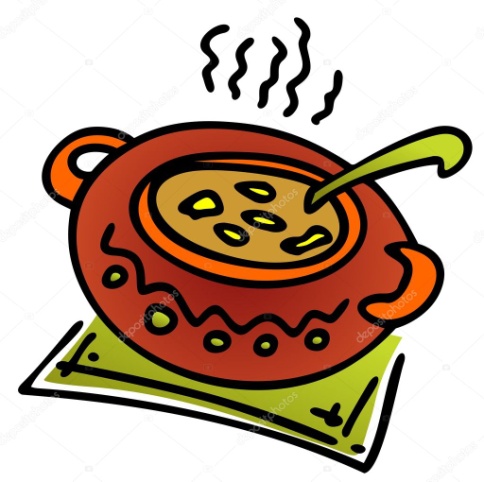 Týden od 30.8.–3.9.2021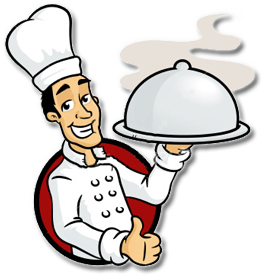  Změna jídelníčku vyhrazena, přejeme Vám DOBROU CHUŤ   